Carpathian Wolf Watch:White WildernessBooking & Consent FormParticipant’s detailsEmergency contact: Declaration:I understand that in consideration of participating in White Wilderness and that by signing this form, I am declaring that:I have read and agree with the Terms & Conditions of participation;I am of sufficient physical fitness to participate in White Wilderness;I agree to abide by the safety policies as set out by the Slovak Wildlife Society;I recognise that White Wilderness has inherent risks, including injury and possible loss of life;The Slovak Wildlife Society and its agents will not be liable to me now or at any time in the future for any loss, expense, damage or claim that I might have against them for any damage to my property as a result of my participating in White Wilderness, and;I will take out adequate medical and travel insurance in respect of my participation.When completed, please email this form to info@slovakwildlife.org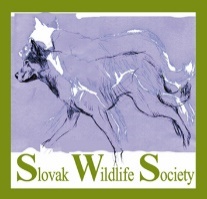 or print and post to: SWS, P.O. Box 72, Liptovský Hrádok 033 01, Slovakia.Full name:Address:Telephone:Mobile:Email address:Date of birth:Gender:Dates of participation:Dietary requirements:Medical conditions:Full name:Relationship to you:Relationship to you:Telephone:Mobile:Mobile:Signed:  Date: